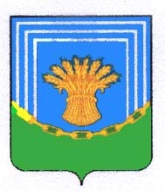 Администрация Тарасовского сельского поселенияЧесменского муниципального района Челябинской области_________________________________________________________________                                 ПОСТАНОВЛЕНИЕот 15.12.2017г                                                                                                               № 53 Об утверждении муниципальной программы «Развитие физической культуры и спорта в  Тарасовском сельском поселении на 2018 год  и плановый период 2019 и 2020 годов»     В соответствии с Федеральным законом от 06.10.2013 г. № 131-ФЗ «Об общих принципах организации местного самоуправления в Российской Федерации» и в целях повышения эффективности реализации муниципальных  программ, администрация  Тарасовского сельского поселения ПОСТАНОВЛЯЕТ:1. Утвердить прилагаемую муниципальную  программу «Развитие физической культуры и спорта в  Тарасовском сельском поселении на 2018 год и плановый период 2019 и 2020 годов»2. Настоящее постановление вступает в силу с 1 января 2018 г.3.Опубликовать настоящее постановление на информационном сайте администрации Тарасовского сельского поселения Чесменского муниципального района.4.  Контроль за исполнением настоящего постановления оставляю за собой.Глава  администрацииТарасовского сельского поселения                                         Кондрашева В.М.Приложение № 1 к постановлению администрации Тарасовского сельского поселения № 53   от  15.12.2017г.МУНИЦИПАЛЬНАЯ ПРОГРАММА «РАЗВИТИЕ ФИЗИЧЕСКОЙ КУЛЬТУРЫ И СПОРТА В ТАРАСОВСКОМ  СЕЛЬСКОМ ПОСЕЛЕНИИ  НА 2018 ГОД И ПЛАНОВЫЙ ПЕРИОД 2019 и 2020 ГОДОВ»ПАСПОРТ ПРОГРАММЫРаздел 1.Содержание проблемы и обоснование необходимости её решения программными методамиГлавной задачей государственной политики является создание условий для роста благосостояния населения Российской Федерации, обеспечения социальной стабильности. Создание базы для сохранения  и улучшения физического и духовного здоровья  граждан в значительной степени способствует решению этой задачи. Существенным фактором, определяющим состояние здоровья  населения, является поддержание физической активности каждого гражданина.Физическая культура и спорт являются универсальным средством для решения указанной задачи и неотъемлемой частью современного образа жизни, социального и культурно-нравственного развития общества.В последнее время возросла необходимость решения проблем обеспечения массовости спорта, пропаганда занятий физической культурой и спортом, как составляющей части здорового образа жизни.В настоящее время  имеется ряд проблем, сдерживающих развитие на территории поселения такой важной сферы как физическая культура и спорт:- недостаточный уровень обеспеченности населения спортивным и инвентарем по месту жительства;- недостаточная на муниципальном уровне пропаганда занятий физической культурой и спортом как составляющей здорового образа жизни;- низкий уровень вовлеченности населения в занятия физической культурой и спортом.В настоящее время актуальность проблемы оздоровления детей, подростков и молодежи не вызывает сомнения. В сложившейся ситуации необходимо разработать систему мер, направленную на сохранение и укрепления здоровья населения.Решить  задачи, поставленные в Программе, невозможно, если не будет решена проблема с кадрами в сфере физической культуры и спорта. Во всем мире количественную кадровую составляющую решают за счет развития волонтерского движения, которое активно участвует в физическом  воспитании подрастающего поколения, в организации физкультурно-спортивной работы по месту жительства населения. Необходимо шире освещать через средства массовой информации физкультурно-спортивные мероприятия.Принятие Программы позволит обеспечить комплексное решение проблем, связанных с развитием физической культуры и спорта в Тарасовском сельском поселении, стимулирование деятельности, направленной на пропаганду занятий физической культурой и спортом, а также здорового образа жизни среди различных категорий граждан.Раздел 2. Основные цели и задачи Программы.Основной целью Программы является создание условий для укрепления здоровья жителей Тарасовского сельского поселения путём популяризации спорта, приобщения различных слоёв населения к регулярным занятиям физической культурой и спортом.В рамках реализации Программы предусматривается  решение следующих задач:- развитие физической культуры и спорта для занятий массовым спортом по месту жительства, включая  обеспечение спортивным инвентарем  граждан по месту жительства;- создание условий и разработка механизма привлечения к занятиям физической культурой и массовым спортом всех категорий жителей сельского поселения в независимости от их возраста, материального и социального положения;            - развитие системы спортивных и физкультурных мероприятий с населением по месту жительства. Раздел 3.Сроки и этапы реализации Программы.Решение задач и достижение поставленных Программой целей планируется на  2018 год. Реализация Программы выстроена с учетом сбалансированного распределения финансовых средств из бюджета  Тарасовского сельского поселения. Раздел 4. Система мероприятий Программы.В соответствии с поставленными задачами основные мероприятия Программы включают в себя  такие направления:- приобретение спортивного инвентаря;- проведение спортивно-массовых мероприятий в поселении;- развитие массовой физической культуры и формирование здорового образа жизни людей;- участие в областных и районных соревнованиях.Перечень основных мероприятий Программы приведен в Приложении к  Программе.Раздел 5. Ресурсное обеспечение ПрограммыРаздел 6. Организация управления и механизм реализации  мероприятий  Программы.           Управление реализацией Программы и контроль за ходом её выполнения осуществляет – администрация  Тарасовского сельского поселения.            Ежегодно до 1 февраля  предоставляется отчет о ходе реализации Программы и эффективности использования средств.Раздел 7. Ожидаемые результаты от реализации  мероприятий  Программы.Реализация  мероприятий данной Программы позволит:- обеспечить доступность физкультурно-оздоровительных и спортивных услуг населению;- снизить уровень криминализации в молодежной среде, осуществить профилактику наркомании, внедрить спортивный стиль среди молодежи;- увеличить участие населения сельского поселения в спортивных и физкультурно-оздоровительных мероприятиях.приложение                          к ПрограммеПеречень  мероприятиймуниципальной программы «Развитие физической культуры и спорта в Тарасовском сельском поселении на 2017-2018-2019 год»Наименование программыМуниципальная программа «Развитие физической культуры и     спорта в Тарасовском сельском поселении на 2018 год и плановый период 2019 и 2020 годов» (далее Программа)Ответственный исполнитель программыАдминистрация  Тарасовского сельского поселенияОсновные цели программыОсновные задачи программы- создание условий для сохранения и укрепления здоровья жителей сельского поселения путем популяризации массового спорта, приобщения различных слоев населения к занятиям физической культурой и спортом.- создание условий и разработка механизма привлечения к занятиям физической культурой и массовым спортом всех категорий жителей Тарасовского сельского поселения в  независимости от их возраста,  материального или социального положения;- развитие системы спортивных и физкультурных мероприятий с населением  Тарасовского сельского поселения по месту жительства;- развитие системы физкультурных и спортивных мероприятий для лиц с ограниченными возможностями здоровья и инвалидов;- осуществление пропаганды физической культуры и спорта как важнейшей  составляющей здорового образа жизниСроки реализации программы2018-2019-2020 г.Объемы бюджетных ассигнований ПрограммыПланируемые финансовые затраты на реализацию Программы составят  на 2018 год  -  189,200 тысяч   руб., на 2019 год – 156,2 тысяч   руб., на 2020 год – 156,2 тысяч   руб.Источником финансирования Программы является  бюджет  Тарасовского сельского поселения Ожидаемые результаты реализации Программы- обеспечение доступности занятий физической культурой и спортом  всем жителям  поселения;- увеличение количества детей и подростков  занимающихся  спортом;- приобщение жителей сельского поселения к здоровому образу жизни.                                                        №Наименование мероприятияИсточник финанси-рованияРесурсное обеспечение, тыс.руб.Ресурсное обеспечение, тыс.руб.Ресурсное обеспечение, тыс.руб.                                                        №Наименование мероприятияИсточник финанси-рования2018г.2019г.2020г.1Заработная плата и налоги персоналаБюджет сельского поселения156,2156,2156,22Организация и проведение  мероприятий  , способствующих развитию физической культуры и спорта, выездные мероприятияБюджет сельского поселения33,010,010,03Приобретение  спортивного инвентаряБюджет сельского поселения0,00,00,04Содержания спортивных объектовБюджет сельского поселения0,00,00,0Итого по Программе189,2166,2166,2№Наименование мероприятияСроки проведенияСроки проведения1Открытый турнир по хоккею  с шайбой  среди команд сельских поселений памяти Панарина И.В.мартп.Тарасовка2Районный турнир по настольному теннису Памяти погибших воиновапрельп. Тарасовка3Межпоселенчиский турнир посвященный памяти почетного жителя района Соколова М.И.майп.Тарасовка